	Genève, le  31 janvier 2014Madame, Monsieur,Dans l'Annexe 2 de la Circulaire TSB 75, veuillez remplacer le paragraphe 1:"Le présent appel à participation est destiné aux parties souhaitant contribuer à l'élaboration du modèle P.AMD de prédiction objective des sous-dimensions de la qualité d'écoute. Ces parties sont invitées à annoncer leur intention de contribuer au projet P.AMD, et à consacrer à la progression de ce projet des efforts actifs d'élaboration et d'analyse."par: "Le présent appel à participation est destiné aux parties souhaitant contribuer à l'élaboration du modèle P.AMD de prédiction objective des différentes dimensions de la qualité d'écoute. Ces parties sont invitées à annoncer leur intention de contribuer au projet P.AMD, et à consacrer à la progression de ce projet des efforts actifs d'élaboration et d'analyse."Veuillez agréer, Madame, Monsieur, l'assurance de ma considération distinguée.Malcolm Johnson	
Directeur du Bureau de la normalisation 
des télécommunicationsBureau de la normalisation
des télécommunications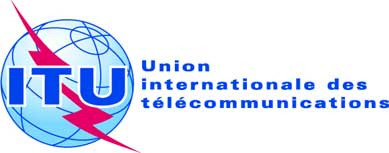 Réf.:Corrigendum 1 à la
Circulaire TSB 75COM 12/HO-	Aux administrations des Etats Membres de l'UnionTél.:
Fax:
E-mail:+41 22 730 6356
+41 22 730 5853
tsbsg12@itu.intCopie:Aux Membres du Secteur UIT-TAux Associés de l'UIT-TAux établissements universitaires participant aux travaux de l'UIT-T-	Aux Président et Vice-Présidents de la Commission d'études 12 de l'UIT-T-	Au Directeur du Bureau de développement des télécommunications-	Au Directeur du Bureau des radiocommunicationsObjet:Appel à participation de la Commission d'études 12 concernant les projets de Recommandation P.ONRA, P.AMD et P.SPELQ